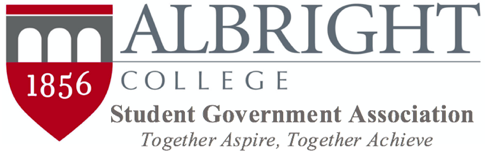 ALBRIGHT COLLEGE STUDENT GOVERNMENT ASSOCIATIONBREAKING A TIE IN A CLASS OFFICER ELECTIONMission: The Albright College Student Government Association values the process of fair and honest elections. In support of these values, the SGA recognizes that two candidates for a class office position may receive an equal number of votes, and will therefore be tied. To resolve this situation, the SGA will utilize the following rules and procedures when a tie occurs in a class office election.Section I: When a tie occurs in a class office election:The SGA President will notify the SGA Executive Cabinet that a tie has occurred within 24 hours of the conclusion of the election.This notification will include:The class that the tie occurred in.The position that was tied for.The names of the candidates that tied.The candidates’ applications that were submitted when they registered to run for office.Any other pertinent information as determined by The President. At the next meeting of the SGA, a vote will be held during New Business to break the tie.At the beginning of New Business, the President will make a motion for the SGA Executive Cabinet to vote on the candidates who tied.After the motion is made and passes, the floor will be opened for discussion of the candidates.After discussion, the SGA Executive Cabinet will vote on the candidates. The candidate who attains a simple majority in this vote will be declared the winner of the election. Section II: Amending this policy requires a 2/3 vote of the SGA Executive Cabinet.Updated November 2017